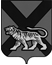 ТЕРРИТОРИАЛЬНАЯ ИЗБИРАТЕЛЬНАЯ КОМИССИЯ ГОРОДА СПАССКА-ДАЛЬНЕГОР Е Ш Е Н И Е30.10.2015			            г. Спасск-Дальний			    № 414/119О Перечне и формах документов, представляемых кандидатами и избирательными объединениями в территориальную избирательную комиссию города Спасска-Дальнегопри проведении досрочных выборов депутатов Думы городского округа Спасск-Дальний по одномандатным избирательным округамВ соответствии со статьей 27 Избирательного кодекса Приморского края территориальная  избирательная комиссия города Спасска-ДальнегоРЕШИЛА:1. Одобрить Перечень документов, представляемых кандидатами и избирательными объединениями в территориальную избирательную комиссию города Спасска-Дальнего при проведении досрочных выборов депутатов Думы городского округа Спасск-Дальний по одномандатным избирательным округам (приложение).2. Рекомендовать кандидатам, избирательным объединениям, представлять документы, предусмотренные Избирательным кодексом Приморского края, в территориальную избирательную комиссию города Спасска-Дальнего, используя формы согласно приложениям к Перечню.3. Разместить настоящее решение на официальном сайте городского округа Спасск-Дальний в разделе «ТИК» в информационно-коммуникационной сети Интернет.Председатель комиссии						       С. А. ЧеревиковаСекретарь комиссии							       Е. Г. БондаренкоПЕРЕЧЕНЬдокументов, представляемых кандидатами и избирательными объединениями в территориальную избирательную комиссию города Спасска-Дальнего при проведении досрочных выборов депутатов Думы городского округа Спасск-Дальний по одномандатным избирательным округам1. Документы, представляемые кандидатом для уведомления о его выдвижении избирательным объединением1.1. Заявление в письменной форме кандидата о согласии баллотироваться  (приложение № 1 к Перечню);1.2. Копия устава общественного объединения (за исключением политических партий, их региональных отделений и иных структурных подразделений), заверенная постоянно действующим руководящим органом общественного объединения;1.3. Нотариально удостоверенная копия документа о государственной регистрации избирательного объединения, выданного федеральным органом исполнительной власти, уполномоченным на осуществление функций в сфере регистрации общественных объединений, а если избирательное объединение не является юридическим лицом, - также решение о его создании. Указанные документы могут быть заверены в порядке, установленном уставом избирательного объединения;1.4. Решение съезда политической партии (конференции или общего собрания ее регионального отделения, общего собрания иного структурного подразделения политической партии, а в случаях, предусмотренных Федеральным законом «О политических партиях», - соответствующего органа политической партии, ее регионального отделения или иного структурного подразделения), съезда (конференции, собрания) иного общественного объединения, его регионального или местного отделения о выдвижении кандидата; (приложение № 2 к Перечню);1.5.  Документ, подтверждающий согласование с соответствующим органом политической партии, иного общественного объединения кандидатуры, выдвигаемой в качестве кандидата, если такое согласование предусмотрено уставом политической партии, иного общественного объединения;1.6. Копия паспорта (отдельных страниц паспорта, определённых постановлением Центральной избирательной комиссии Российской Федерации от 4 июня 2014 года № 233/1478-6 «Об определении страниц паспорта гражданина Российской Федерации, копии которых представляются в избирательные комиссии при выдвижении (самовыдвижении) кандидатов, списка кандидатов») либо копия документа, заменяющего паспорт гражданина, каждого из кандидатов.В соответствии с указанным постановлением к представляемому в территориальную избирательную комиссию города Спасска-Дальнего заявлению выдвинутого лица о согласии баллотироваться прилагаются копии следующих страниц паспорта гражданина:второй страницы паспорта, на которой предусмотрено указание сведений об органе, выдавшем основной документ, удостоверяющий личность гражданина Российской Федерации, дате выдачи, коде подразделения, личном коде, а также проставление личной подписи;третьей страницы паспорта, на которой предусмотрено указание сведений о фамилии, имени, отчестве, поле, дате рождения и месте рождения, а также наличие фотографии;пятой страницы паспорта, на которой предусмотрено указание сведений (отметок) о регистрации гражданина по месту жительства и снятии его м регистрационного учёта, а при наличии соответствующих отметок на других страницах – также всех страниц паспорта, содержащих отметки (возможность проставления отметок предусмотрена на шестой, седьмой, восьмой, девятой, одиннадцатой, двенадцатой страницах паспорта);восемнадцатой девятнадцатой страниц паспорта, на которых предусмотрено указание сведений (отметок) о ранее выданных основных документах, удостоверяющих личность гражданина Российской Федерации на территории (за пределами территории) Российской Федерации;1.7. Копии документов, подтверждающих указанные в заявлении сведения об образовании кандидата;1.8. Справка с основного места работы, либо копия трудовой книжки, либо выписка из трудовой книжки, либо иные документы кандидата для подтверждения сведений об основном месте работы или службы, о занимаемой должности, а при отсутствии основного места работы или службы – копии документов, подтверждающих сведения о роде занятий, то есть о деятельности кандидата, приносящей ему доход, или о статусе неработающего кандидата (пенсионер, безработный, учащийся (с указанием наименования учебного заведения), домохозяйка (домохозяин), временно неработающий) (п. 42 ст. 2 Избирательного кодекса Приморского края). Копия трудовой книжки заверяется в территориальной избирательной комиссии города Спасска-Дальнего или работодателем кандидата в установленном порядке;1.9. Справка из законодательного (представительного) органа государственной власти, представительного органа муниципального образования об осуществлении полномочий депутата на непостоянной основе (представляется в том случае, если кандидат является депутатом);1.10. Документ, подтверждающий указанные в заявлении сведения о принадлежности кандидата к политической партии либо не более чем к одному иному общественному объединению, зарегистрированному не позднее чем за один год до дня голосования в установленном законом порядке, подписанный уполномоченным  лицом политической партии, иного общественного объединения либо уполномоченным лицом соответствующего структурного подразделения политической партии, иного общественного объединения.2. Документы, представляемые кандидатомдля уведомления о самовыдвижении2.1. Заявление кандидата о согласии баллотироваться (приложение № 3 к Перечню);2.2. Копия паспорта или документа, заменяющего паспорт гражданина; 2.3. Копия документа, подтверждающего указанные в заявлении сведения об образовании;2.4. Справка с основного места работы, либо копия трудовой книжки, либо выписка из трудовой книжки, либо иные документы кандидата для подтверждения сведений об основном месте работы или службы, о занимаемой должности, а при отсутствии основного места работы или службы – копии документов, подтверждающих сведения о роде занятий, то есть о деятельности кандидата, приносящей ему доход, или о статусе неработающего кандидата (пенсионер, безработный, учащийся (с указанием наименования учебного заведения), домохозяйка (домохозяин), временно неработающий) (п. 42 ст. 2 Избирательного кодекса Приморского края). Копия трудовой книжки заверяется в территориальной избирательной комиссии города Спасска-Дальнего или работодателем кандидата в установленном порядке; 2.5. Справка из законодательного (представительного) органа государственной власти, представительного органа муниципального образования об осуществлении полномочий депутата на непостоянной основе (представляется в том случае, если кандидат является депутатом);2.6. Документ, подтверждающий указанные в заявлении сведения о принадлежности кандидата к политической партии либо не более чем к одному иному общественному объединению, зарегистрированному не позднее чем за один год до дня голосования в установленном законом порядке, подписанный уполномоченным  лицом политической партии, иного общественного объединения либо уполномоченным лицом соответствующего структурного подразделения политической партии, иного общественного объединения (приложение №18 к Перечню).3. Документы, представляемые кандидатом для регистрации3.1. Заявление о регистрации кандидата на основании документов, представленных при его выдвижении (в случае, если в соответствии с частью 2 статьи 46 Избирательного кодекса Приморского края сбор подписей не производится).3.2. Сведения об изменениях в ранее представленных данных о кандидате (представляются при наличии изменений, уточнений и дополнений) (приложение № 17 к Перечню). Для подтверждения указанных сведений представляются копии соответствующих документов. 4. Документы, представляемые для назначения уполномоченного представителя избирательного объединения4.1. Решение съезда (конференции), собрания избирательного объединения либо решение органа, уполномоченного на то съездом (конференцией), собранием избирательного объединения, о назначении уполномоченных представителей (не более двух)  (приложение № 4 к Перечню);4.2. Список уполномоченных представителей избирательного объединения с указанием сведений о них (приложение № 5 к Перечню).4.3. Письменные заявления каждого из назначенных уполномоченными представителями лиц о согласии быть уполномоченными представителями  (приложение № 6 к Перечню).5. Документы, представляемые для регистрации уполномоченного представителя кандидата по финансовым вопросам 5.1. Заявление кандидата о назначении уполномоченного представителя по финансовым вопросам (приложение № 7 к Перечню);5.2. Письменные заявления каждого из назначенных уполномоченными представителями по финансовым вопросам лиц о согласии быть уполномоченными представителями по финансовым вопросам (приложение № 6 к Перечню).6. Документы, представляемые для регистрации доверенных лиц6.1. Заявление кандидата (представление избирательного объединения) о назначении доверенных лиц (приложения №  8, 9 к Перечню); 6.2. Заявления граждан о согласии быть доверенными лицами выдвинутого кандидата (избирательного объединения) (приложение № 10, 11);6.3. Приказ (распоряжение) об освобождении от исполнения служебных обязанностей на период осуществления полномочий доверенного лица в отношении лиц, находящихся на государственной или муниципальной службе. 7. Документы, представляемые при выбытии, отзыве кандидата, зарегистрированного кандидата7.1. В случае отказа кандидата, зарегистрированного кандидата от дальнейшего участия в выборах - письменное заявление о снятии своей кандидатуры (не позднее чем за пять дней до дня голосования, а при наличии вынуждающих к тому обстоятельств – не позднее чем за один день до дня голосования) (приложение № 12);7.2. В случае отзыва кандидата, зарегистрированного кандидата, выдвинутого избирательным объединением,  решение уполномоченного на то органа, указанного в уставе политической партии, общественного объединения направляется в избирательную комиссию с указанием оснований отзыва, приведенных в уставе политической партии, общественного объединения (приложение № 13).8. Документы, представляемые кандидатом (избирательным объединением), при назначении члена избирательной комиссиис правом совещательного голоса8.1. Заявление кандидата (приложение № 14) (решение съезда (конференции), собрания избирательного объединения либо решение органа, уполномоченного на то съездом (конференцией), собранием избирательного объединения) о назначении члена избирательной комиссии с правом совещательного голоса.8.2. Согласие гражданина Российской Федерации на назначение членом избирательной комиссии с правом совещательного голоса (приложение № 15).ЗаявлениеДаю согласие избирательному объединению _________________________________________________________________________________________________________________________(наименование избирательного объединения)баллотироваться кандидатом в депутаты Думы городского округа Спасск-Дальний по одномандатному избирательному округу №____.В случае избрания обязуюсь в пятидневный срок со дня извещения меня об избрании представить в территориальную избирательную комиссию города Спасска-Дальнего копию приказа (иного документа) об освобождении от обязанностей, несовместимых со статусом депутата Думы городского округа Спасск-Дальний, либо копию документа, удостоверяющего, что мною подано заявление об освобождении от таких обязанностей.Подтверждаю, что я не давал согласия другому избирательному объединению на выдвижение меня кандидатом в депутаты Думы городского округа Спасск-Дальний по одномандатному избирательному округу №____.О себе сообщаю следующие сведения:_________________________________________________________________________________,               (фамилия, имя, отчество)дата рождения   ___ __________  ____ года, место рождения _____________________________, день              месяц                  годадрес места жительства _____________________________________________________________( наименование субъекта Российской Федерации, района, города,_________________________________________________________________________________,иного населенного пункта, улицы, номер дома и квартиры)вид документа_____________________________________________________________________		(паспорт или документ, заменяющий паспорт гражданина Российской Федерации)данные документа, удостоверяющего личность____________________________________(серия, номер паспорта или документа, заменяющего паспорт гражданина Российской Федерации)выдан________________________________________________________________(дата выдачи, наименование или код органа, выдавшего паспорт или документ, заменяющий паспорт гражданина Российской Федерации)ИНН___________________________________,  гражданство ______________________________,(идентификационный номер налогоплательщика (при наличии)                    профессиональное образование ______________________________________________________	                                                                               сведения о профессиональном образовании (при наличии) с указанием организации, осуществляющей _________________________________________________________________________________,образовательную деятельность, года ее окончания и реквизитов документа об образовании и о квалификации)_________________________________________________________________________________,(основное место работы или службы, занимаемая должность(в случае отсутствия основного места работы или службы - род занятий)_________________________________________________________________________________,(сведения об осуществлении полномочий депутата на непостоянной основе и наименование соответствующего представительного органа)_________________________________________________________________________________, (принадлежность кандидата к политической партии либо иному общественному объединению и статус в данной политической партии, общественном объединении)_________________________________________________________________________________.(сведения о судимости кандидата, в случае, если у кандидата имелась или имеется судимость; если судимость снята или погашена, также сведения о дате снятия или погашения судимости)Контактные телефоны ___________________                   «_____» ____________ 20____ годаПримечания.1. Заявление оформляется в рукописном или машинописном виде на бумажном носителе. При этом фамилия, имя, отчество, подпись кандидата и дата ставятся собственноручно.2. Данные о месте рождения и об адресе места жительства указываются в соответствии с паспортом или документом, заменяющим паспорт гражданина Российской Федерации. При этом адрес места жительства должен включать в себя наименование субъекта Российской Федерации, района, города, иного населенного пункта, улицы, номера дома, корпуса и квартиры в соответствии с подпунктом 5 статьи 2 Федерального закона от 12 июня 2002 года № 67-ФЗ «Об основных гарантиях избирательных прав и права на участие в референдуме граждан Российской Федерации».3.В строке «вид документа» указывается паспорт или один из документов, заменяющих паспорт гражданина Российской Федерации в соответствии с подпунктом 16 статьи 2 Федерального закона от 12 июня 2002 года № 67-ФЗ «Об основных гарантиях избирательных прав и права на участие в референдуме граждан Российской Федерации».4. По желанию кандидата указываются его принадлежность к политической партии либо не более чем к одному иному общественному объединению, зарегистрированному не позднее чем за один год до дня голосования в установленном законом порядке, и свой статус в этой политической партии, этом общественном объединении при условии представления вместе с заявлением документа, подтверждающего указанные сведения и подписанного  уполномоченным лицом политической партии, иного общественного объединения либо уполномоченным лицом соответствующего подразделения политической партии, иного общественного объединения.5. Сведения о судимости приводятся с указанием номера (номеров) и наименования (наименований) статьи (статей) Уголовного кодекса Российской Федерации, на основании которой (которых) был осужден кандидат, а также статьи (статей) Уголовного кодекса, принятого в соответствии с Основами уголовного законодательства Союза ССР и союзных республик, статьи (статей) закона иностранного государства, если кандидат был осужден в соответствии с указанными законодательными актами за деяния, признаваемые преступлением действующим Уголовным кодексом Российской Федерации (подпункт 58 статьи 2 Федерального закона от 12 июня 2002 года № 67-ФЗ «Об основных гарантиях избирательных прав и права на участие в референдуме граждан Российской Федерации»).ПРОТОКОЛ (ВЫПИСКА ИЗ ПРОТОКОЛА)
съезда (конференции, общего собрания) ____________________________________________________________________(наименование избирательного объединения)Повестка дня:О выдвижении кандидата в депутаты Думы городского округа Спасск-Дальний по одномандатному избирательному округу № ____. Слушали: О выдвижении кандидата в депутаты Думы городского округа Спасск-Дальний по одномандатному избирательному округу №____. Выступили: …Решили: В соответствии со статьями 37, 41 Избирательного кодекса Приморского края и на основании протокола счетной комиссии съезда (конференции, общего собрания) от «___» _____________ _____ года о результатах тайного голосования выдвинуть кандидатом в депутаты Думы городского округа Спасск-Дальний по одномандатному избирательному округу № __________________________________________________________________________________,
(фамилия, имя, отчество)дата рождения ____ __________ ____ года, место рождения _________________________,
(число)               (месяц)адрес места жительства_________________________________________________________,
(наименование субъекта Российской Федерации, района, города, иного населенного пункта, улицы, номера дома и квартиры)основное место работы или службы, занимаемая должность, род занятий _______________
_____________________________________________________________________________________
(наименование основного места работы или службы, должность, в случае отсутствия основного места работы или службы – род занятий)Результаты голосования: «За» – ____ чел., «Против» – ______ чел.Подписывается уполномоченным лицом (лицами) в соответствии с документами политической  партии, иного общественного объединенияМП(если избирательное объединение является юридическим лицом)ЗаявлениеДаю согласие баллотироваться кандидатом в депутаты Думы городского округа Спасск-Дальний по одномандатному избирательному округу №____.В случае избрания обязуюсь в пятидневный срок со дня извещения меня об избрании представить в территориальную избирательную комиссию города Спасска-Дальнего копию приказа (иного документа) об освобождении от обязанностей, несовместимых со статусом депутата Думы городского округа Спасск-Дальний либо копию документа, удостоверяющего, что мною подано заявление об освобождении от таких обязанностей.	О себе сообщаю следующие сведения:_________________________________________________________________________________,               (фамилия, имя, отчество)дата рождения   ___ __________  ____ года, место рождения _____________________________, день              месяц                  годадрес места жительства _____________________________________________________________( наименование субъекта Российской Федерации, района, города,_________________________________________________________________________________,иного населенного пункта, улицы, номер дома и квартиры)вид документа_____________________________________________________________________		(паспорт или документ, заменяющий паспорт гражданина Российской Федерации)данные документа, удостоверяющего личность____________________________________(серия, номер паспорта или документа, заменяющего паспорт гражданина Российской Федерации)выдан________________________________________________________________(дата выдачи, наименование или код органа, выдавшего паспорт или документ, заменяющий паспорт гражданина Российской Федерации)ИНН___________________________________,  гражданство ______________________________,(идентификационный номер налогоплательщика (при наличии)                    профессиональное образование ______________________________________________________	                                                                               сведения о профессиональном образовании (при наличии) с указанием организации, осуществляющей _________________________________________________________________________________,образовательную деятельность, года ее окончания и реквизитов документа об образовании и о квалификации)_________________________________________________________________________________,(основное место работы или службы, занимаемая должность(в случае отсутствия основного места работы или службы - род занятий)_________________________________________________________________________________,(сведения об осуществлении полномочий депутата на непостоянной основе и наименование соответствующего представительного органа)_________________________________________________________________________________, (принадлежность кандидата к политической партии либо иному общественному объединению и статус в данной политической партии, общественном объединении)_________________________________________________________________________________.(сведения о судимости кандидата, в случае, если у кандидата имелась или имеется судимость; если судимость снята или погашена, также сведения о дате снятия или погашения судимости)Контактные телефоны ___________________                   «_____» ____________ 20___ годаПримечания.1. Заявление оформляется в рукописном или машинописном виде на бумажном носителе. При этом фамилия, имя, отчество, подпись кандидата и дата ставятся собственноручно.2. Данные о месте рождения и об адресе места жительства указываются в соответствии с паспортом или документом, заменяющим паспорт гражданина Российской Федерации. При этом адрес места жительства должен включать в себя наименование субъекта Российской Федерации, района, города, иного населенного пункта, улицы, номера дома, корпуса и квартиры в соответствии с подпунктом 5 статьи 2 Федерального закона от 12 июня 2002 года № 67-ФЗ «Об основных гарантиях избирательных прав и права на участие в референдуме граждан Российской Федерации».3.По желанию кандидата указываются его принадлежность к политической партии либо не более чем к одному иному общественному объединению, зарегистрированному не позднее чем за один год до дня голосования в установленном законом порядке, и свой статус в этой политической партии, этом общественном объединении при условии представления вместе с заявлением документа, подтверждающего указанные сведения и подписанного  уполномоченным лицом политической партии, иного общественного объединения либо уполномоченным лицом соответствующего подразделения политической партии, иного общественного объединения. 4. В строке «вид документа» указывается паспорт или один из документов, заменяющих паспорт гражданина Российской Федерации в соответствии с подпунктом 16 статьи 2 Федерального закона от 12 июня 2002 года № 67-ФЗ «Об основных гарантиях избирательных прав и права на участие в референдуме граждан Российской Федерации».5. Сведения о судимости приводятся с указанием номера (номеров) и наименования (наименований) статьи (статей) Уголовного кодекса Российской Федерации, на основании которой (которых) был осужден кандидат, а также статьи (статей) Уголовного кодекса, принятого в соответствии с Основами уголовного законодательства Союза ССР и союзных республик, статьи (статей) закона иностранного государства, если кандидат был осужден в соответствии с указанными законодательными актами за деяния, признаваемые преступлением действующим Уголовным кодексом Российской Федерации (подпункт 58 статьи 2 Федерального закона от 12 июня 2002 года № 67-ФЗ «Об основных гарантиях избирательных прав и права на участие в референдуме граждан Российской Федерации»).ПРОТОКОЛ (ВЫПИСКА ИЗ ПРОТОКОЛА)
съезда (конференции, общего собрания) ____________________________________________________________________(наименование избирательного объединения)Повестка дня:О назначении уполномоченных представителей избирательного объединения, выдвинувшего кандидата в депутаты Думы городского округа Спасск-Дальний по одномандатному избирательному округу №____.Слушали: О назначении уполномоченных представителей избирательного объединения, выдвинувшего кандидата в депутаты Думы городского округа Спасск-Дальний по одномандатному избирательному округу №_____.Выступили: …Решили: В соответствии со статьями 36, 41 Избирательного кодекса Приморского края назначить уполномоченных представителей__________________________________________________________________ (наименование избирательного объединения)при проведении выборов депутатов Думы городского округа Спасск-Дальний по одномандатному избирательному округу №_____:1. ______________________________________________________________________фамилия, имя, отчестводата рождения ______ ____________ __________,                                                     (число)                      (месяц)                                  (год)_____________________________________________________________________________,
                                               (вид документа, серия и номер паспорта или документа, заменяющего паспорт гражданина, и дата его выдачи)адрес места жительства_________________________________________________________,
(наименование субъекта Российской Федерации, района, города, иного населенного пункта, улицы, номер дома и квартиры)основное место работы или службы, род занятий________________________________________(наименование основного места работы или службы, занимаемая должность
____________________________________________________________________________________.
(в случае отсутствия основного места работы или службы – род занятий)вид полномочий_______________________________________________________________
Результаты голосования: “За”____ чел., “Против”___ чел.2. …Подписывается уполномоченным лицом (лицами) в соответствии с документами политической партии, иного общественного объединенияМП (если избирательное объединение является юридическим лицом)Приложение № 5к Перечню документов, представляемых кандидатами и избирательными объединениями в территориальную избирательную комиссию города Спасска-Дальнегопри проведении досрочных выборов депутатов Думы    городского округа Спасск-Дальний по одномандатным избирательным округамСПИСОКуполномоченных представителей ___________________________________________________________________________________________________ ,(наименование избирательного объединения) выдвинувшего кандидата в депутаты Думы городского округа Спасск-Дальний по одномандатному избирательному округу №_____.Подписывается уполномоченным лицом (лицами) в соответствии с документами политической партии, иного общественного объединенияМП (если избирательное объединение является юридическим лицомЗаявление о согласии на назначение уполномоченным представителем (уполномоченным представителем по финансовым вопросам)В соответствии со статьей 36 Избирательного кодекса Приморского края я, ________________________________________________________________________________,(фамилия, имя, отчество)даю согласие на назначение меня уполномоченным представителем(уполномоченным представителем по финансовым вопросам) __________________________________________________________________________________.(наименование избирательного объединения/ фамилия, имя, отчество кандидата)О себе сообщаю следующие сведения:дата рождения ____ _________ _____ года,  (число)                  (месяц)__________________________________________________________________________________,
  (вид документа, серия и номер паспорта или документа, заменяющего паспорт гражданина, и дата его выдачи)адрес места жительства__________________________________________________________,
(наименование субъекта Российской Федерации, ___________________________________________________________________________________района, города, иного населенного пункта, улицы, номер дома и квартиры)основное место работы или службы, род занятий_________________________________(наименование основного места работы или службы, 
____________________________________________________________________________________,
занимаемая должность (в случае отсутствия основного места работы или службы – род занятий)контактный телефон _______________________________________________.                          (подпись)                                                                                                                                        (фамилия, инициалы)Заявление о регистрации уполномоченного представителя по финансовым вопросамВ соответствии со статьей 36 Избирательного кодекса Приморского края я, ________________________________________________________________________________,(фамилия, имя, отчество кандидата)выдвинутый кандидатом в депутаты Думы городского округа Спасск-Дальний по одномандатному избирательному округу №____, назначаю уполномоченного представителя по финансовым вопросам___________________________________________________________________________________фамилия, имя, отчестводата рождения ______ ____________ ______ года, вид документа ____________________, (число)                (месяц)данные документа, удостоверяющего личность ___________________________________,
  (серия и номер паспорта или документа, заменяющего паспорт гражданина, и дата его выдачи)адрес места жительства___________________________________________________________,
(наименование субъекта Российской Федерации, района, города, иного населенного пункта, улицы, номер дома и квартиры)основное место работы или службы, род занятий_____________________________________(наименование основного места работы или службы, занимаемая должность
____________________________________________________________________________________,
(в случае отсутствия основного места работы или службы – род занятий)контактный телефон _________________________________________________________________Наделяю уполномоченного представителя по финансовым вопросам следующими полномочиями:______________________________________________________(указываются полномочия по распоряжению средствами избирательного фонда и иные связанные с этим полномочия,___________________________________________________________________________________в том числе указывается его право подписи платежных (расчетных) документов)Заявление уполномоченного представителя по финансовым вопросам о согласии осуществлять указанную деятельность прилагается.                            (подпись)                                                                                                                                        (фамилия, инициалы)Приложение № 8к Перечню документов, представляемых кандидатами и избирательными объединениями в территориальную избирательную комиссию города Спасска-Дальнего при проведении досрочных выборов депутатов Думы городского округа Спасск-Дальний по одномандатным избирательным округамЗаявлениео назначении доверенных лицВ соответствии с частями 1 и 2 статьи 51 Избирательного кодекса Приморского края я, _____________________________________________________________,(фамилия, имя, отчество кандидата)выдвинутый кандидатом в депутаты Думы городского округа Спасск-Дальний по одномандатному избирательному округу №____ представляю следующих назначенных мною доверенных лиц для их регистрации: ______________________________________________________________________фамилия, имя, отчестводата рождения ______ ____________ ______ года,  (число)               (месяц)адрес места жительства________________________________________________________,
(наименование субъекта Российской Федерации, района, города, иного населенного пункта, улицы, номер дома и квартиры)основное место работы или службы, род занятий ___________________________________(наименование основного места работы или службы, занимаемая должность
___________________________________________________________________________________,
(в случае отсутствия основного места работы или службы – род занятий)контактный телефон _______________________________________________________________…Приложение: Заявления каждого доверенного лица о согласии осуществлять указанную деятельность на ____ листах.«_____» ____________ 20___ годаПриложение № 9к Перечню документов, представляемых кандидатами и избирательными объединениями в территориальную избирательную комиссию города Спасска-Дальнего при проведении досрочных выборов депутатов Думыгородского округа Спасск-Дальний по одномандатным избирательным округамПредставлениео назначении доверенных лицВ соответствии с частями 1 и 2 статьи 51 Избирательного кодекса Приморского края, _________________________________________________________,(наименование избирательного объединения)выдвинувшее кандидата в депутаты Думы городского округа Спасск-Дальний по одномандатному избирательному округу №___, представляет следующих назначенных доверенных лиц для их регистрации: 1. ______________________________________________________________________фамилия, имя, отчестводата рождения ______ ____________ __________ года,                                                    (число)                      (месяц)                                  основное место работы или службы, род занятий____________________________(наименование основного места работы или службы, занимаемая должность
__________________________________________________________________.
(в случае отсутствия основного места работы или службы – род занятий)контактный телефон ___________________________________.2. …     Приложение: Заявления каждого доверенного лица о согласии осуществлять указанную деятельность на ____ листах.«_____» ____________ 20_____ годаПодписывается уполномоченным лицом (лицами) в соответствии с документами политической партии.МП(если избирательное объединение является юридическим лицом)Приложение № 10к Перечню документов, представляемых кандидатами и избирательными объединениями в территориальную избирательную комиссию города Спасска-Дальнего при проведении досрочных выборов депутатов Думы городского округа Спасск-Дальний по одномандатным избирательным округамЗаявлениео согласии на назначение доверенным лицомВ соответствии со статьей 51 Избирательного кодекса Приморского края я, ________________________________________________________________________________,(фамилия, имя, отчество доверенного лица)даю согласие на назначение меня доверенным лицом кандидата в депутаты Думы городского округа Спасск-Дальний по одномандатному избирательному округу №__ __________________________________________________________________________________(фамилия, имя, отчество кандидата)О себе сообщаю следующие сведения: дата рождения ______ ____________ ______ года, (число)               (месяц)основное место работы или службы, род занятий_____________________________________(наименование основного места работы или службы, 
___________________________________________________________________________________,
занимаемая должность (в случае отсутствия основного места работы или службы – род занятий)адрес места жительства________________________________________________________,
(наименование субъекта Российской Федерации,___________________________________________________________________________________,
района, города, иного населенного пункта, улицы, номер дома и квартиры)контактный телефон ____________________________________________.Подтверждаю соблюдение мною ограничений, предусмотренных пунктом 2 статьи 43 Федерального закона «Об основных гарантиях избирательных прав и права на участие в референдуме граждан Российской Федерации» и частью 4 статьи 51 Избирательного кодекса Приморского края.     (подпись)                                                                                                          (фамилия, инициалы)Приложение № 11к Перечню документов, представляемых кандидатами и избирательными объединениями в территориальную избирательную комиссию города Спасска-Дальнего при проведении досрочных выборов депутатов Думы городского округа Спасск-Дальний по одномандатным избирательным округамЗаявлениео согласии на назначение доверенным лицомВ соответствии со статьей 51 Избирательного кодекса Приморского края я, ________________________________________________________________________________,(фамилия, имя, отчество доверенного лица)даю согласие на назначение меня доверенным лицом  __________________________________________________________________________________(наименование избирательного объединения)О себе сообщаю следующие сведения: дата рождения ______ ____________ ______ года,    (число)                (месяц)основное место работы или службы, род занятий_____________________________________(наименование основного места работы или службы, 
___________________________________________________________________________________,
занимаемая должность (в случае отсутствия основного места работы или службы – род занятий)адрес места жительства________________________________________________________,
(наименование субъекта Российской Федерации,___________________________________________________________________________________,
района, города, иного населенного пункта, улицы, номер дома и квартиры)контактный телефон ___________________________________________.Подтверждаю соблюдение мною ограничений, предусмотренных пунктом 2 статьи 43 Федерального закона «Об основных гарантиях избирательных прав и права на участие в референдуме граждан Российской Федерации» и частью 4 статьи 51 Избирательного кодекса Приморского края.                             (подпись)                                                                        (фамилия, инициалы)Приложение № 12к Перечню документов, представляемых кандидатами и избирательными объединениями в территориальную избирательную комиссию города Спасска-Дальнего при проведении досрочных выборов депутата Думы городского округа Спасск-Дальний по одномандатным избирательным округамЗаявлениеВ соответствии со статьей 47 Избирательного кодекса Приморского края я, ________________________________________________________________,(фамилия, имя, отчество кандидата)Выдвинутый кандидатом в депутаты Думы городского округа Спасск-Дальний по одномандатному избирательному округу № _____________________________________________________________________,(в порядке самовыдвижения, от избирательного объединения - указать  наименование)снимаю свою кандидатуру кандидата в депутаты Думы городского округа Спасск-Дальний по одномандатному избирательному округу № ___ в связи с________________________________________________________________(указать вынуждающие к тому обстоятельства, при их наличии)«_____» ____________ 20____ годаПриложение № 13к Перечню документов, представляемых кандидатами и избирательными объединениями в территориальную избирательную комиссию города Спасска-Дальнего при проведении досрочных выборов депутатов Думы городского округа Спасск-Дальний по одномандатным избирательным округамРЕШЕНИЕ_______________________________________________________________________(наименование уполномоченного органа избирательного объединения)В соответствии со статьей 47 Избирательного кодекса Приморского края и на основании __________________________________________________________________(указать пункты из устава политической партии)отозвать кандидата (зарегистрированного кандидата) в депутаты Думы городского округа Спасск-Дальний по одномандатному избирательному округу №___ _________________________________________________________________________(фамилия, имя, отчество кандидата)Подписывается уполномоченным лицом (лицами) в соответствии с документами политической партии, иного общественного объединенияМП(если избирательное объединение является юридическим лицом)Приложение № 14к Перечню документов, представляемых кандидатами и избирательными объединениями в территориальную избирательную комиссию города Спасска-Дальнего при проведении досрочных выборов депутатов Думы городского округа Спасск-Дальний по одномандатным избирательным округамЗаявлениеВ соответствии с частью 18 статьи 31 Избирательного кодекса Приморского края я, ______________________________________________________________,(фамилия, имя, отчество кандидата)выдвинутый кандидатом в депутаты Думы городского округа Спасск-Дальний по одномандатному избирательному округу № ____, назначаю членом ___________________________________________________________________  			(наименование избирательной комиссии)с правом совещательного голоса_________________________________________________                                                                                                                              (фамилия, имя, отчество)год рождения ______, основное место работы или службы, род занятий_____________________________________________________________________(наименование основного места работы или службы, занимаемая должность
___________________________________________________________________________________,
(в случае отсутствия основного места работы или службы – род занятий)адрес места жительства___________________________________________________________.
(наименование субъекта Российской Федерации, района, города, иного населенного пункта, улицы, номер дома и квартиры)Приложение № 15к Перечню документов, представляемых кандидатами и избирательными объединениями в территориальную избирательную комиссию города Спасска-Дальнего при проведении досрочных выборов депутатов Думы городского округа Спасск-Дальний по одномандатным избирательным округамЗаявлениео согласии на назначение членом избирательной комиссии с правом совещательного голосаВ соответствии с частью 18 статьи 31 Избирательного кодекса Приморского края я, ___________________________________________________________________________,(фамилия, имя, отчество)даю согласие на назначение меня членом ___________________________________________________________________________________________ с правом совещательного голоса(наименование избирательной комиссии)кандидата в депутаты Думы городского округа Спасск-Дальний по одномандатному избирательному округу №___ _____________________________________________________(фамилия, имя, отчество кандидата)О себе сообщаю следующие сведения:год рождения ______________, основное место работы или службы, род занятий___________________________________________________________________________________(наименование основного места работы или службы, занимаемая должность
___________________________________________________________________________________,
(в случае отсутствия основного места работы или службы – род занятий)адрес места жительства________________________________________________________,
(наименование субъекта Российской Федерации, района, города, иного населенного пункта, улицы, номер дома и квартиры)контактный телефон _________________________________________.Подтверждаю, что я не подпадаю под ограничения и запреты, не совместимые со статусом члена избирательной комиссии с правом совещательного голоса, установленные частью 19 статьи 31 Избирательного кодекса Приморского края.«____» ____________ 20____ года.Приложение № 16к Перечню документов, представляемых кандидатами и избирательными объединениями в территориальную избирательную комиссию города Спасска-Дальнего при проведении досрочных выборов депутатов Думы городского округа Спасск-Дальний по одномандатным избирательным округамВ территориальную избирательную комиссию города Спасска-Дальнегоот ____________________________________(фамилия, имя, отчество в родительном падеже)Сведенияоб изменениях в сведениях о кандидате в депутаты Думы городского округа Спасск-Дальний по одномандатному избирательному округу № ______________________________________________________________________(фамилия, имя, отчество кандидата)В соответствии с частью 14 статьи 45 Избирательного кодекса Приморского края уведомляю об изменениях в сведениях о себе, ранее представленных в территориальную избирательную комиссию города Спасска-Дальнего:Приложение № 17к Перечню документов, представляемых кандидатами и избирательными объединениями в территориальную избирательную комиссию города Спасска-Дальнего при проведении досрочных выборов депутатов Думы городского округа Спасск-Дальний по одномандатным избирательным округамСправкаВыдана ______________________________________________________,(фамилия, имя, отчество)дата рождения ____________________________ года, в том, что он является _______(число)               (месяц)       (год)_____________________________________________________________________________________________(указать членство, участие, статус, наименование политической партии_____________________________________________________________________________________________либо иного общественного объединения, дату регистрации и регистрационный номер_____________________________________________________________________________________________свидетельства о регистрации общественного объединения)М.П.
политической партии
(структурного подразделения политической партии), иного общественного объединения (структурного подразделения общественного объединения)ПРИЛОЖЕНИЕк решению территориальной избирательной комиссии города Спасска-Дальнегоот30.10.2015года № 414/119Приложение № 1к Перечню документов, представляемых кандидатами и избирательными объединениями в территориальную избирательную комиссию города Спасска-Дальнего при проведении досрочных выборов депутатов Думы городского округа Спасск-Дальний по одномандатным избирательным округамВ территориальную избирательную комиссию города Спасска-Дальнегоот кандидата в депутаты Думы городского округа Спасск-Дальний по одномандатному округу №________________________________________________(фамилия, имя, отчество в родительном падеже)В территориальную избирательную комиссию города Спасска-Дальнегоот кандидата в депутаты Думы городского округа Спасск-Дальний по одномандатному округу №________________________________________________(фамилия, имя, отчество в родительном падеже)подписьфамилия, инициалы  кандидатаПриложение № 2к Перечню документов, представляемых кандидатами и избирательными объединениями в территориальную избирательную комиссию города Спасска-Дальнего при проведении досрочных выборов депутатов Думы городского округа Спасск-Дальний по одномандатным избирательным округамместо проведения: ________________________________место проведения: ________________________________«____»_____________20___ годаЧисло зарегистрированных делегатов (участников)   _________Число зарегистрированных делегатов (участников)   _________Число зарегистрированных делегатов (участников)   _________Число делегатов (участников), необходимое для принятия решения о выдвижении кандидатов в соответствии с уставом избирательного объединения    ____________Число делегатов (участников), необходимое для принятия решения о выдвижении кандидатов в соответствии с уставом избирательного объединения    ____________Число делегатов (участников), необходимое для принятия решения о выдвижении кандидатов в соответствии с уставом избирательного объединения    ____________Приложение № 3Приложение № 3 к Перечню документов, представляемых кандидатами и избирательными объединениями в территориальную избирательную комиссию города Спасска-Дальнего при проведении досрочных выборов депутатов Думы    городского округа Спасск-Дальний по одномандатным избирательным округам к Перечню документов, представляемых кандидатами и избирательными объединениями в территориальную избирательную комиссию города Спасска-Дальнего при проведении досрочных выборов депутатов Думы    городского округа Спасск-Дальний по одномандатным избирательным округамВ территориальную избирательную комиссию города Спасска-Дальнегоот кандидата в депутаты Думы городского округа Спасск-Дальний по одномандатному округу №________________________________________________(фамилия, имя, отчество в родительном падеже)В территориальную избирательную комиссию города Спасска-Дальнегоот кандидата в депутаты Думы городского округа Спасск-Дальний по одномандатному округу №________________________________________________(фамилия, имя, отчество в родительном падеже)подписьфамилия, инициалы  кандидатаПриложение № 4к Перечню документов, представляемых кандидатами и избирательными объединениями в территориальную избирательную комиссию города Спасска-Дальнего при проведении досрочных выборов депутатов Думы    городского округа Спасск-Дальний по одномандатным избирательным округамместо проведения: ___________________________________место проведения: ___________________________________«____»_____________2014 годаЧисло зарегистрированных делегатов (участников)              _________Число зарегистрированных делегатов (участников)              _________Число делегатов (участников), необходимое для принятия 
решения в соответствии с уставом политической партии                                                                                    ____________Число делегатов (участников), необходимое для принятия 
решения в соответствии с уставом политической партии                                                                                    ____________№ п/пФамилия, имя, отчествоДата рожденияСерия и номер паспорта или документа, заменяющего паспорт гражданина,
и дата его выдачиОсновное место работы или службы, занимаемая должность
(в случае отсутствия основного места работы или службы - род занятий)Адрес места жительстваКонтактный телефон ___________________________(подпись)_______________________________________(инициалы, фамилия)ым округамПриложение 6к Перечню документов, представляемых кандидатами и избирательными объединениями в территориальную избирательную комиссию города Спасска-Дальнего при проведении досрочных выборов депутатов Думы городского округа Спасск-Дальний по одномандатным избирательным округамВ избирательное объединение/ кандидату в депутаты Думы городского округа Спасск-Дальний по одномандатному избирательному округу №_____________________________________________(наименование избирательного объединения/ фамилия, имя, отчество кандидата)от ______________________________________(фамилия, имя, отчество в родительном падеже)               «_____» __________ 20____ года               «_____» __________ 20____ года               «_____» __________ 20____ года               «_____» __________ 20____ года               «_____» __________ 20____ года               «_____» __________ 20____ годаПриложение №7к Перечню документов, представляемых кандидатами и избирательными объединениями в территориальную избирательную комиссию города Спасска-Дальнего при проведении досрочных выборов депутатов Думы городского округа Спасск-Дальний по одномандатным избирательным округамПриложение №7к Перечню документов, представляемых кандидатами и избирательными объединениями в территориальную избирательную комиссию города Спасска-Дальнего при проведении досрочных выборов депутатов Думы городского округа Спасск-Дальний по одномандатным избирательным округамПриложение №7к Перечню документов, представляемых кандидатами и избирательными объединениями в территориальную избирательную комиссию города Спасска-Дальнего при проведении досрочных выборов депутатов Думы городского округа Спасск-Дальний по одномандатным избирательным округамПриложение №7к Перечню документов, представляемых кандидатами и избирательными объединениями в территориальную избирательную комиссию города Спасска-Дальнего при проведении досрочных выборов депутатов Думы городского округа Спасск-Дальний по одномандатным избирательным округамПриложение №7к Перечню документов, представляемых кандидатами и избирательными объединениями в территориальную избирательную комиссию города Спасска-Дальнего при проведении досрочных выборов депутатов Думы городского округа Спасск-Дальний по одномандатным избирательным округамВ территориальную избирательную комиссию города Спасска-Дальнегоот кандидата в депутаты Думы городского округа Спасск-Дальний по одномандатному округу №________________________________________________(фамилия, имя, отчество в родительном падеже)В территориальную избирательную комиссию города Спасска-Дальнегоот кандидата в депутаты Думы городского округа Спасск-Дальний по одномандатному округу №________________________________________________(фамилия, имя, отчество в родительном падеже)В территориальную избирательную комиссию города Спасска-Дальнегоот кандидата в депутаты Думы городского округа Спасск-Дальний по одномандатному округу №________________________________________________(фамилия, имя, отчество в родительном падеже)В территориальную избирательную комиссию города Спасска-Дальнегоот кандидата в депутаты Думы городского округа Спасск-Дальний по одномандатному округу №________________________________________________(фамилия, имя, отчество в родительном падеже)В территориальную избирательную комиссию города Спасска-Дальнегоот кандидата в депутаты Думы городского округа Спасск-Дальний по одномандатному округу №________________________________________________(фамилия, имя, отчество в родительном падеже)В территориальную избирательную комиссию города Спасска-Дальнегоот кандидата в депутаты Думы городского округа Спасск-Дальний по одномандатному округу №________________________________________________(фамилия, имя, отчество в родительном падеже)                    «_____» ______________ 20___ годаВ территориальную избирательную комиссию города Спасска-Дальнегоот кандидата в депутаты Думы городского округа Спасск-Дальний по одномандатному избирательному округу №______________________________________________(фамилия, имя, отчество в родительном падеже)(подпись)(инициалы, фамилия)В территориальную избирательную комиссию города Спасска-Дальнегоот ________________________________________(наименование избирательного объединения)(подпись)(инициалы, фамилия)  «_____» ______________ 20___ года«____»  _____________ 20___ годаВ территориальную избирательную комиссию города Спасска-Дальнегоот кандидата в депутаты Думы городского округа Спасск-Дальний по одномандатному избирательному округу №_______________________________________________(фамилия, имя, отчество в родительном падеже)(подпись)(инициалы, фамилия)______  ________________ 20___ годачисло   месяцКоличество присутствующих ____________Количество членов уполномоченного органа, необходимое для принятия решения в соответствии с уставом  ________В территориальную избирательную комиссию города Спасска-Дальнегоот кандидата в депутаты Думы городского округа Спасск-Дальний по одномандатному избирательному округу №___________________________________________(фамилия, имя, отчество в родительном падеже)_______________(подпись)_______________________
(инициалы, фамилия)«____» ____________ 20____ года(подпись)(инициалы, фамилия)1. Сведения «   » следует заменить на «»,дополнить сведения « ».Кандидат в депутаты Думы городского округа Спасск-Дальнийпо одномандатному избирательному округу № ___(подпись и дата ее
внесения)(фамилия, имя, отчество)(должность) (подпись)(фамилия, имя, отчество)